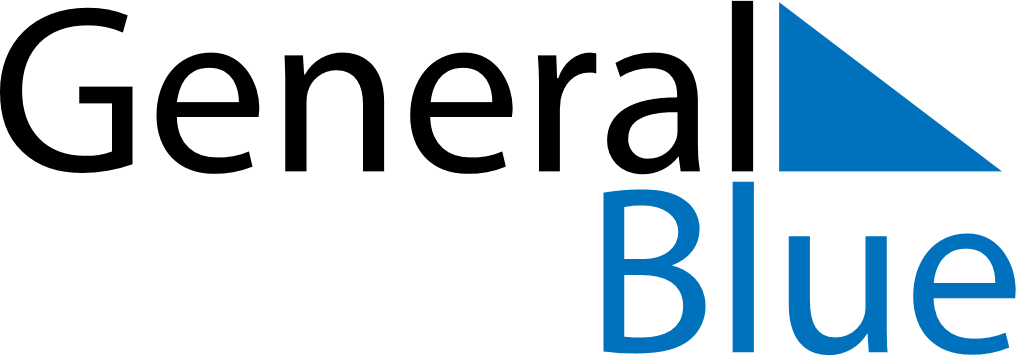 July 2024July 2024July 2024July 2024July 2024July 2024Graengesberg, Dalarna, SwedenGraengesberg, Dalarna, SwedenGraengesberg, Dalarna, SwedenGraengesberg, Dalarna, SwedenGraengesberg, Dalarna, SwedenGraengesberg, Dalarna, SwedenSunday Monday Tuesday Wednesday Thursday Friday Saturday 1 2 3 4 5 6 Sunrise: 3:41 AM Sunset: 10:26 PM Daylight: 18 hours and 44 minutes. Sunrise: 3:42 AM Sunset: 10:25 PM Daylight: 18 hours and 42 minutes. Sunrise: 3:43 AM Sunset: 10:24 PM Daylight: 18 hours and 40 minutes. Sunrise: 3:45 AM Sunset: 10:23 PM Daylight: 18 hours and 38 minutes. Sunrise: 3:46 AM Sunset: 10:22 PM Daylight: 18 hours and 35 minutes. Sunrise: 3:48 AM Sunset: 10:21 PM Daylight: 18 hours and 33 minutes. 7 8 9 10 11 12 13 Sunrise: 3:49 AM Sunset: 10:20 PM Daylight: 18 hours and 30 minutes. Sunrise: 3:51 AM Sunset: 10:19 PM Daylight: 18 hours and 28 minutes. Sunrise: 3:52 AM Sunset: 10:17 PM Daylight: 18 hours and 25 minutes. Sunrise: 3:54 AM Sunset: 10:16 PM Daylight: 18 hours and 22 minutes. Sunrise: 3:56 AM Sunset: 10:14 PM Daylight: 18 hours and 18 minutes. Sunrise: 3:57 AM Sunset: 10:13 PM Daylight: 18 hours and 15 minutes. Sunrise: 3:59 AM Sunset: 10:11 PM Daylight: 18 hours and 12 minutes. 14 15 16 17 18 19 20 Sunrise: 4:01 AM Sunset: 10:10 PM Daylight: 18 hours and 8 minutes. Sunrise: 4:03 AM Sunset: 10:08 PM Daylight: 18 hours and 5 minutes. Sunrise: 4:05 AM Sunset: 10:06 PM Daylight: 18 hours and 1 minute. Sunrise: 4:07 AM Sunset: 10:04 PM Daylight: 17 hours and 57 minutes. Sunrise: 4:09 AM Sunset: 10:03 PM Daylight: 17 hours and 53 minutes. Sunrise: 4:11 AM Sunset: 10:01 PM Daylight: 17 hours and 49 minutes. Sunrise: 4:13 AM Sunset: 9:59 PM Daylight: 17 hours and 45 minutes. 21 22 23 24 25 26 27 Sunrise: 4:15 AM Sunset: 9:57 PM Daylight: 17 hours and 41 minutes. Sunrise: 4:17 AM Sunset: 9:54 PM Daylight: 17 hours and 36 minutes. Sunrise: 4:20 AM Sunset: 9:52 PM Daylight: 17 hours and 32 minutes. Sunrise: 4:22 AM Sunset: 9:50 PM Daylight: 17 hours and 28 minutes. Sunrise: 4:24 AM Sunset: 9:48 PM Daylight: 17 hours and 23 minutes. Sunrise: 4:26 AM Sunset: 9:46 PM Daylight: 17 hours and 19 minutes. Sunrise: 4:29 AM Sunset: 9:43 PM Daylight: 17 hours and 14 minutes. 28 29 30 31 Sunrise: 4:31 AM Sunset: 9:41 PM Daylight: 17 hours and 10 minutes. Sunrise: 4:33 AM Sunset: 9:39 PM Daylight: 17 hours and 5 minutes. Sunrise: 4:36 AM Sunset: 9:36 PM Daylight: 17 hours and 0 minutes. Sunrise: 4:38 AM Sunset: 9:34 PM Daylight: 16 hours and 55 minutes. 